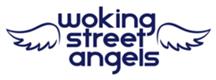 If you are a UK taxpayer and eligible to Gift Aid your donation, please complete the declaration below.  This will increase your gift by 25p for every £1 at no cost to you or us.  Thank you.Please treat as Gift Aid donations all qualifying gifts of money made from the date of this declaration and in the past four years.  I am a UK taxpayer and understand that if I pay less Income Tax and/or Capital Gains Tax than the amount of Gift Aid claimed on all my donations in that tax year, it is my responsibility to pay any difference.  Full Name: _______________________________________________________________________Address (including postcode) __________________________________________________________________________________________________________  Postcode: _____________________Signature: _______________________________________	          Date: _____________________NOTESPlease notify Woking Street Angels if you:Want to cancel this declarationChange your name or home addressNo longer pay sufficient tax on your income and/or capital gains.  Gift Aid is linked to the basic rate tax, currently 20%, which allows charities to reclaim 25p for every £1 donated.  If you pay Income Tax at the higher rate and want to receive the additional tax relief due to you, you must include all you Gift Aid donations on your Self-Assessment tax return or ask HM Revenue and Customs to adjust your tax code.  Please return this form to wokingstreetangels@gmail.com